BELIEVING IN THRIVING COMMUNITIES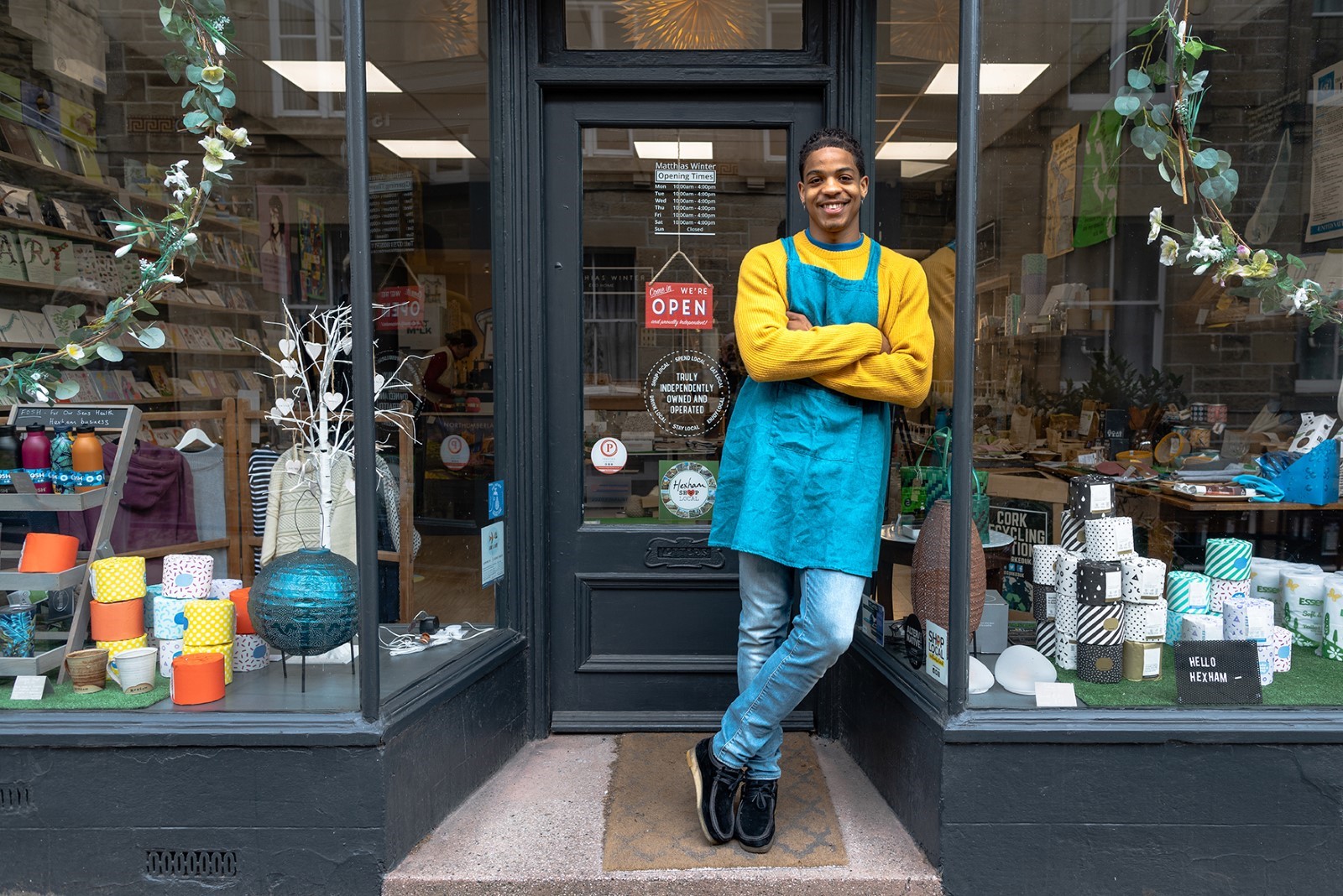 United Way is anchored by impact areas that empower the action of their mission—mobilizing the goodwill and resources of our community so that everyone can thrive.Their four core impact areas are: Youth Opportunity Financial Security Healthy CommunityCommunity Resiliency Through effecting the essence of our impact areas, United Way aims to:Address concerns or problems no one organization can solveDevelop holistic, integrated solutions that address the complexities of people’s livesBring people together to work on issues and engage them to help create meaningful, purposeful, and sustainable changeFocus on what is needed and what works for the communities across our six-county regionThe Social Determinants of Health—also likened to Engel and Romano’s Biopsychosocial Model Approach—informs us there are biological, psychological, and social factors that impact every facet of the human experience from prenatal to adulthood.Each impact area has its distinct contributions for the goodwill within in our region; however, all impact areas collectively work together for the betterment of individuals, families, and other communities.